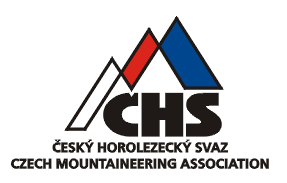 Boulder X díl II. – Český pohár v boulderinguPo roce se opět nezadržitelně blíží přípravy na Boulder X tentokráte II.díl, který proběhne v rámci sportovního veletrhu Sport Expo na pražském Výstavišti.
Loňský Boulder X měl velice dobrý ohlas jak u závodníků, tak i u diváků a letos se samozřejmě budeme snažit udržet nahozenou laťku.
Tak jako vloni se můžete těšit na lezením nabité tři dny!9. - 10.5 si můžete v průběhu veletrhu přijít zdarma vyzkoušet lezení na závodní věži včetně půjčení testovacích lezeček Rock Pillars.
11.5 pak proběhne samotný závod Českého Poháru v boulderingu, organizátorem je ČHS.V blízkosti závodní scény bude postavený BB Shop stánek se super slevama a výprodejem lezeček různých značek a také BB Bar s pivkem, alkem a nealkem.
Od této chvíle se na závod můžete registrovat!Průběh prezence bude následující:
Všichni závodníci se pak budou zapisovat v Boulder Baru, U výstaviště 11, Praha 7.
Pátek 10.5.:                  od 13.00 do 23.00 hodin
Sobota 11.5.:      Holky od   7.00 do   8.30 hodin
                             Kluci od   7.00 do 10.00 hodin
V BB bude možné přespat jak z pátka na sobotu, tak i ze soboty na neděli. Spacák ovšem sebou :)Kvalifikace i finále bude probíhat na dokončené AIX věži v levém křídle Průmyslového paláce na Výstavišti. Z BB jste tam pěškobusem za pět minut.
Bude tam velká, hlídaná izolace pro závodníky.Průběh samotného závodu:
Na kvalifikaci bude připraveno deset boulderů na který bude časový limit 90 minut. Holky polezou první a budou mít jednu skupinu. Kluci polezou pravděpodobně ve dvou skupinách rozdělených dle počtu závodníků.Systém rozdělení bude probíhat stylem: "Kdo se dřív zaprezentuje, tak si může vybrat v které skupině poleze...". Pro všechny je tak ideální se registrovat již v pátek.
Ve finále bude naservírováno 5 boulderů na 5-ti minutách a probije se tam 12 kluků a 8 holek. Jede se dle pravidel takže toto je minimální počet českých závodníků.Start kvalifikace holek:                      9.00 hod
Start kvalifikace I.skupiny kluků:     11.30 hod
Start kvalifikace II.skupiny kluků:    13.30 hod
Start finále ženy:                             16.00 hod
Start finále muži:                             18.40 hodFinále pojede na nových chytech. Co boulder to jiný výrobce chytů. Nechte se překvapit :)
Stavitelé: Vilda Chejn

Startovné je rozděleno dle data registrace:
Do 30.4.2013        Členové ČHS 100 Kč. Nečlenové 200 Kč
Jinak                     Členové ČHS 150 Kč. Nečlenové 250 Kč
Po vyhlášení vítězů plynule rychlý přesun do BB, kde vás čeká muzika a ejchuchůůů.